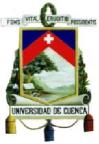 UNIVERSIDAD DE CUENCACONVOCATORIA A CONCURSO DE MERITOSFACULTAD DE FILOSOFÍA, LETRAS Y CIENCIAS DE LA EDUCACIÓNLa Señora Rectora de la Universidad de Cuenca a través de la Dirección de Talento Humano, convoca al proceso de selección de Docentes y Técnicos Docentes No titulares para la Facultad de Filosofía, Letras y Ciencias de la Educación de la Universidad de Cuenca, conforme al siguiente detalle:NOTA: Las remuneraciones dependerán del grado académicoLas inscripciones se recibirán en el Secretaría de la Facultad de Filosofía, Letras y Ciencias de la Educación en el horario de 08:00 a 12:00 y de 15:00 a 17:00, hasta el 25 de febrero de 2022 y deberán presentar la siguiente documentación, de conformidad con el artículo 4 del Procedimiento para Selección de Personal Académico y Personal de Apoyo:a) Solicitud firmada por el peticionario o por una persona que presente autorización por escrito con reconocimiento de firma notarial, dirigida al Rectorado de la Universidad, indicando el área o asignatura del proceso de selección, enumerando los documentos que acompaña y señalando domicilio y dirección de correo electrónico para las notificaciones; b) Constancia del registro de los títulos del Órgano Rector de la Política Pública de Educación Superior; c) Copia de la cédula de identidad o pasaporte; d) Certificado de cumplimiento del año de servicio rural, para el área de la salud (carreras de Medicina, Enfermería y Odontología). Documentos para Calificación de Méritos: La puntuación y calificación de méritos se realizará de conformidad a los dispuesto en los artículos 6 y pertinentes del Procedimiento para la selección del personal académico y personal de apoyo académico no titular ocasional de la Universidad de Cuenca, para lo cual el o la aspirante deberá presentar original o copia certificada de los documentos.Nota:El/la triunfador/a del concurso se sujetará a la dedicación, horario e inicio de actividades de acuerdo a las necesidades académicas planificadas por la Facultad.Las bases del concurso estarán disponibles en la página web de la Universidad de Cuenca.Mayor información se proporcionará en la Secretaría Jurídica de la Facultad de Filosofía, Letras y Ciencias de la Educación.	Link para la revisión de normativa aplicarse: https://drive.google.com/drive/u/0/folders/13BBAxuSnlOQ0VaJf3grFBNDd0JUVFaID                                                                                                                                                                                                                                                                                                  Cuenca, 18 de febrero de 2022.                                                                                                          Ing. Mayra Barreto Barros                                                                                                      DIRECTORA DE TALENTO HUMANO(S)No.CARRRERA O PROGRAMA DE INVESTIGACIÓNCATEGORÍADEDICACIÓN              TC-40 H                              MT-20 H                                TP- < 20 HREQUISITOS ACADÉMICOS TÍTULOS: (TERCER NIVEL, PhD o MAESTRÍA AFÍN AL ÁREA DE LA CÁTEDRA)ASIGNATURADISTRIBUTIVO Y ACTIVIDADES ASIGNADAS POR EL H. CONSEJO DIRECTIVOR.M.UPartida1Carrera de Pedagogía en Ciencias ExperimentalesProfesor No Titular - OcasionalMT-20 horasTERCER NIVEL: Licenciado Pedagogía de las Matemáticas y Física o afines.CUARTO NIVEL: Magister en didáctica de la matemática o afines;Experiencia de 2 años en docencia en educación superior y/o bachillerato.Electricidad, Ondas y Calor G2(7 horas)Planeamiento Docente G2(3 horas)Planeamiento Docente G1(3 horas)Total: 13 horasPlanificación y Evaluación(5 horas)Junta Académica(1 hora)Tutoría UIC(1 hora)Total: 7 horasMaestría. RMU $ 1000,00PhD RMU $ 1.574,90(cuando se cumpla lo prescrito en el reglamento vigente)Fondos del plantel para pagos de remuneraciones2Carrera de Pedagogía en Ciencias ExperimentalesProfesor No Titular - OcasionalMT-24 horasTERCER NIVEL: LicenciadoPedagogía de las Matemáticas y Física o afinesCUARTO NIVEL: Magister en didáctica de la matemática oafines;Experiencia de 2 años en docencia en educación superior y/o bachilleratoEstática y Cinemática G1 - (7hrs)Estática y Cinemática G2(7hrs)Total: 14 horasPlanificación y Evaluación(5 horas)Proyecto Vinculación CCQQ(3 horas)Junta Académica(1 hora)Tutoría UIC(1 hora)Total: 10 horasMaestría. RMU $ 1200,00PhD RMU $ 1.889,88(cuando se cumpla lo prescrito en el reglamento vigente)Fondos del plantel para pagos de remuneraciones3Carrera de Pedagogía en Ciencias ExperimentalesProfesor No Titular - OcasionalMT-20 horasTERCER NIVEL: Licenciado Pedagogía de las Matemáticas y Física o afines.CUARTO NIVEL: Magister en didáctica de la matemática o afines;Experiencia de 2 años en docencia en educación superior y/o bachillerato:Matemáticas Discretas G2 (3horas)Ecuaciones Diferenciales G1 (4horas)Ecuaciones Diferenciales G2(4 horas)Total: 11 horasPlanificación y Evaluación(4 horas)Junta Académica(1 horas)Tutoría UIC(4 hora)Total: 9 horasMaestría. RMU $ 1000,00PhD RMU $ 1.574,90(cuando se cumpla lo prescrito en el reglamento vigente)Fondos del plantel para pagos de remuneraciones4Carrera de Pedagogía en Ciencias ExperimentalesTécnico Docente. No Titular - Ocasional TC-40 horasTERCER NIVEL: Licenciado Pedagogía de las Matemáticas y Física o afines.Experiencia en manejo de laboratorios de matemática y/o física en instituciones de educación superior y/o educación mediaLaboratorio Matemáticas(10 horas)Laboratorio Física(10 horas)Prácticas Profesionales(20 horas)Profesional. RMU $ 1000,00Maestría RMU $ 1.400,00(cuando se cumpla lo prescrito en el reglamento vigente)Fondos del plantel para pagos de remuneraciones5Carrera de CineProfesor No Titular - OcasionalMT-20 horasTERCER NIVEL: Licenciatura en Cine y-o Artes Audiovisuales, o en disciplinas correspondientes al Campo Amplio de las “Artes y Humanidades,” con énfasis en el ámbito cinematográfico.CUARTO NIVEL: Maestría o PhD en ámbitos de la cinematografía o las Artes Audiovisuales, o, maestría en áreas afines, cuando la investigación y producción académica o artística del(a) candidato(a) se inscriba en el ámbito cinematográfico o del arte audiovisual.Pensamiento Contemporáneo(5 horas)Gestión Cultural(4 horas)Teoría de la Cultura(2 horas)Total: 11 horasJunta Académica:(1 hora)Planificación y Evaluación:(4 horas)Tutoría de trabajos de UIC:(4 horas)Total: 9 horasMaestría. RMU $ 1000,00PhD RMU $ 1.574,90(cuando se cumpla lo prescrito en el reglamento vigente)Fondos del plantel para pagos de remuneraciones6Carrera de CineProfesor No Titular - OcasionalMT-20horasTERCER NIVEL: Licenciatura en los campos del Cine, y-o de las Artes Audiovisuales, o en disciplinas correspondientes al Campo Amplio de las “Artes y Humanidades,” con énfasis en el ámbito cinematográfico.CUARTO NIVEL: Maestría o PhD en ámbitos de la cinematografía o las Artes Audiovisuales, los Estudios Culturales o la Gestión Cultural, o, Maestría o PhD en áreas relacionadas con la gestión cultural y los derechos de autor, en el ámbito de la creación artística.REALIZACIÓN II (6horas)POSPRODUCCIÓN DE SONIDO (5horas)Total: 11 horasPreparación y actualización de clase (4 horas)Junta Académica(1 hora)Tutoría de trabajos de UIC(4 horas)Total: 9 horasMaestría. RMU $ 1000,00PhD RMU $ 1.574,90(cuando se cumpla lo prescrito en el reglamento vigente)Fondos del plantel para pagos de remuneraciones7Carrera de CineTécnico Docente. No Titular - OcasionalTC-40 horasTERCER NIVEL: Licenciatura en los campos del Cine, y-o de las Artes Audiovisuales, o en disciplinas correspondientes al Campo Amplio de las “Artes y Humanidades,” con énfasis en el ámbito cinematográficoPreparación y dictado de cursos prácticos y tutorías remediales de dirección de fotografía cinematográfica para estudiantes de educación virtualizada durante la pandemiaProyecto de fortalecimiento y consolidación de la carrera de cine: implementación tecnológica de espacios y equipos relacionados con fotografía para cineApoyo y acompañamiento en rodajes estudiantilesmanejo de medios digitales y redes sociales de la carreraProfesional. RMU $ 1000,00Maestría RMU $ 1.400,00(cuando se cumpla lo prescrito en el reglamento vigente)Fondos del plantel para pagos de remuneraciones8Carrera de CineTécnico Docente. No Titular - OcasionalTC-40 HTERCER NIVEL: Licenciatura en los campos del Cine, y-o de las Artes Audiovisuales, o en disciplinas correspondientes al Campo Amplio de las “Artes y Humanidades,” con énfasis en el ámbito cinematográficoPrácticas laboralesPrácticas de servicio comunitarioPreparación y dictado de cursos prácticos y tutorías remediales de producción cinematográfica para estudiantes de educación virtualizada durante la pandemiaApoyo y acompañamiento en procesos de preproducción de cortometrajes estudiantilesSeguimiento y registro de prácticas de carrera no vigenteLevantamiento de archivo histórico y registro de prácticas laborales y de servicio comunitarioProfesional. RMU $ 1000,00Maestría RMU $ 1.400,00(cuando se cumpla lo prescrito en el reglamento vigente)Fondos del plantel para pagos de remuneraciones9Carrera en Pedagogía de la Historia y las Ciencias SocialesProfesor No Titular - OcasionalMT-20 horasTERCER NIVEL: Licenciatura en Ciencias de la Educación, Historia y GeografíaCUARTO NIVEL: Maestría y/o PHD en investigación en HistoriaHistoria de Occidente: Moderna y Contemporánea- (6 horas)Gestión Educativa, Interacción, Escuela, Familia y Comunidad(2 horas)Cátedra Abierta de historia de Cuenca y su Región.(4 horas)Total: 12 horasTrabajo de titulación (2 horas)Prácticas preprofesionales III (3 horas)Preparación y actualización de clase (2 horas)Junta Académica(1 hora)Total: 8 horasMaestría. RMU $ 1000,00PhD RMU $ 1.574,90(cuando se cumpla lo prescrito en el reglamento vigente)Fondos del plantel para pagos de remuneraciones